О внесении изменения в постановление администрации Тбилисского сельского поселения Тбилисского района от 07 марта 2018 года № 100 «Об утверждении регламента работы  административной  комиссииТбилисского сельского поселения Тбилисского района»В соответствии нормам Федерального закона от 06 октября 2003  года № 131-ФЗ «Об общих принципах организации местного самоуправления в Российской Федерации», Кодексом Российской Федерации об административных правонарушениях, законами Краснодарского края от 07 июня 2004 года № 717-КЗ «О местном самоуправлении в Краснодарском крае», от 23 июля 2003 года № 608-КЗ «Об административных  правонарушениях», от 14 декабря 2006 года № 1144-КЗ «О  наделении  органов  местного самоуправления  муниципальных  образований Краснодарского края отдельными  государственными  полномочиями по образованию и организации деятельности административных комиссий»,  решением Совета № 65 от 05.03.2018  года  «О внесении изменений в решение Совета Тбилисского сельского поселения Тбилисского района от 23 января 2007 года № 183 «О создании административной комиссии при администрации Тбилисского сельского поселения Тбилисского района и утверждении Положения об административной комиссии Тбилисского сельского поселения тбилисского района» с целью определения порядка деятельности административной комиссии Тбилисского сельского поселения Тбилисского района, руководствуясь ст. 32, 60 устава Тбилисского сельского поселения Тбилисского района, п о с т а н о в л я ю:            1. Внести изменение в Постановление администрации Тбилисского сельского поселения Тбилисского района от 07 марта 2018 года № 100 «Об утверждении регламента работы  административной  комиссии Тбилисского сельского поселения Тбилисского района» изложив  Приложение № 2 в новой редакции (приложение № 2).2.  Настоящее постановление вступает в силу со дня его подписания.Глава Тбилисского сельскогопоселения Тбилисского района                                                        А.Н. СтойкинПРИЛОЖЕНИЕ 2УТВЕРЖДЁНПостановлением администрации Тбилисского сельского поселения Тбилисского района от «10» августа 2018г. № 359СОСТАВадминистративной комиссии при администрации Тбилисского сельского поселения Тбилисского районаГлава Тбилисского сельскогопоселения Тбилисского района                                                        А.Н. Стойкин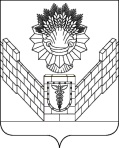 АДМИНИСТРАЦИЯ ТБИЛИССКОГО СЕЛЬСКОГО ПОСЕЛЕНИЯ ТБИЛИССКОГО РАЙОНАПОСТАНОВЛЕНИЕот 10 августа 2018 года                                                                                                             № 359ст-ца ТбилисскаяСтойкин Алексей Николаевич- глава Тбилисского сельского поселения Тбилисского района, председатель комиссии;Воронкин Дмитрий Евгеньевич- начальник отдела делопроизводства и организационно-кадровой работы администрации Тбилисского сельского поселения Тбилисского района, заместитель председателя комиссии;Здоровенко Валентина Владимировна- заместитель начальника отдела делопроизводства и организационно-кадровой работы администрации Тбилисского сельского поселения Тбилисского района, секретарь комиссииЧлены Комиссии:Члены Комиссии:Шуваев Владимир Петрович- начальник отдела по землеустройству и ЖКХ администрации Тбилисского сельского поселения Тбилисского района;Булатов Александр Фёдорович- депутат Совета Тбилисского сельского поселения Тбилисского района;Соломахин Веньямин Викторович- председатель Совета Тбилисского сельского поселения Тбилисского района;Шагинян Олег Рудольфович- депутат Совета Тбилисского сельского поселения Тбилисского района;Рудакова Елена ИвановнаЗаместитель председателя Совета Тбилисского сельского поселения Тбилисского района;Коломийцева Татьяна  Владимировна- специалист 1 категории по вопросам ЖКХ МКУ «Учреждение по хозяйственному обеспечению деятельности органов местного самоуправления» Тбилисского сельского поселения Тбилисского районаМоталь Валентина Павловна- председатель КТОС микрорайона № 21 Тбилисского сельского поселения Тбилисского района; Коноплина Людмила Анатольевна- председатель КТОС микрорайона № 8 Тбилисского сельского поселения Тбилисского района;Специалист отдела по управлению муниципальным имуществом администрации муниципального образования Тбилисский район(по согласованию)